Unit PPL1FOH5 (HL3L 04)	Receive, Move and Store Customer and Organisation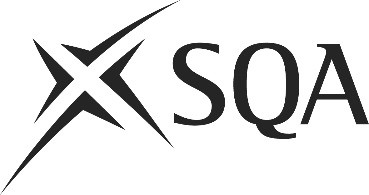 	PropertyI confirm that the evidence detailed in this unit is my own work.I confirm that the candidate has achieved all the requirements of this unit.I confirm that the candidate’s sampled work meets the standards specified for this unit and may be presented for external verification.Unit PPL1FOH5 (HL3L 04)	Receive, Move and Store Customer and Organisation PropertyThis page is intentionally blankUnit PPL1FOH5 (HL3L 04)	Receive, Move and Store Customer and Organisation PropertyUnit PPL1FOH5 (HL3L 04)	Receive, Move and Store Customer and Organisation PropertyUnit PPL1FOH5 (HL3L 04)	Receive, Move and Store Customer and Organisation PropertyUnit PPL1FOH5 (HL3L 04)	Receive, Move and Store Customer and Organisation PropertySupplementary evidenceCandidate’s nameCandidate’s signatureDateAssessor’s nameAssessor’s signatureDateCountersigning — Assessor’s name(if applicable)Countersigning — Assessor’s signature(if applicable)DateInternal verifier’s nameInternal verifier’s signatureDateCountersigning — Internal verifier’s name(if applicable)Countersigning — Internal verifier’s signature(if applicable)DateExternal Verifier’s initials and date (if sampled)Unit overviewThis unit is about keeping customers and the organisation's property safe and secure. It is for people who receive, move or store items and could be a receptionist or a porter. It is about storing luggage, coats and other items. It also covers moving things such as furniture and electrical equipment and keeping them secure.Sufficiency of evidenceThere must be sufficient evidence to ensure that the candidate can consistently achieve the required standard over a period of time in the workplace or approved realistic working environment.Performance criteriaPerformance criteriaWhat you must do:What you must do:There must be evidence for all Performance Criteria (PC). The assessor must assess PCs 1-3, 5-8, 10 and 11 by directly observing the candidate’s work. PCs 4 and 9 may be assessed by alternative methods if observation is not possible.There must be evidence for all Performance Criteria (PC). The assessor must assess PCs 1-3, 5-8, 10 and 11 by directly observing the candidate’s work. PCs 4 and 9 may be assessed by alternative methods if observation is not possible.Receive customer property1	Deal with your customers quickly, politely and helpfully.2	Take customers' property and give them a receipt when necessary.3	Secure customer property in line with organisation standards.4	Report any suspicious customer property to an appropriate member of staff.Handle, move and store customer and organisation property5	Choose the safest and best way to move the property.6	Lift and move property safely without injuring yourself or others or causing damage.7	Protect property against loss or damage.8	Move property to the right place at the right time.9	Protect the property against being taken without permission.10	Fill in any storage records correctly.11	Keep your storage area secure, clean, tidy and hygienic.Scope/RangeScope/RangeWhat you must cover:What you must cover:All scope/range must be covered. There must be performance evidence, gathered through direct observation by the assessor of the candidate’s work for:All scope/range must be covered. There must be performance evidence, gathered through direct observation by the assessor of the candidate’s work for:two from:(a)	luggage(b)	coats and other items of clothing(c)	valuablestwo from:(d)	furniture(e)	electrical equipment(f)	luggage(g)	other propertyone from:(h)	carrying property(i)	using a trolley to move property
two from moving property to:(j)	customer accommodation(k)	public areas(l)	storage areasEvidence for the remaining points under ‘what you must cover’ may be assessed through questioning or witness testimony.Evidence referenceEvidence descriptionDatePerformance criteriaPerformance criteriaPerformance criteriaPerformance criteriaPerformance criteriaPerformance criteriaPerformance criteriaPerformance criteriaPerformance criteriaPerformance criteriaPerformance criteriaPerformance criteriaPerformance criteriaPerformance criteriaPerformance criteriaPerformance criteriaPerformance criteriaPerformance criteriaPerformance criteriaPerformance criteriaPerformance criteriaPerformance criteriaPerformance criteriaEvidence referenceEvidence descriptionDateWhat you must doWhat you must doWhat you must doWhat you must doWhat you must doWhat you must doWhat you must doWhat you must doWhat you must doWhat you must doWhat you must doWhat you must coverWhat you must coverWhat you must coverWhat you must coverWhat you must coverWhat you must coverWhat you must coverWhat you must coverWhat you must coverWhat you must coverWhat you must coverWhat you must coverEvidence referenceEvidence descriptionDate1234567891011abcdefghijklKnowledge and understandingKnowledge and understandingEvidence referenceand dateWhat you must know and understandWhat you must know and understandEvidence referenceand dateFor those knowledge statements that relate to how the candidate should do something, the assessor may be able to infer that the candidate has the necessary knowledge from observing their performance or checking products of their work. In all other cases, evidence of the candidate’s knowledge and understanding must be gathered by alternative methods of assessment (eg oral or written questioning).For those knowledge statements that relate to how the candidate should do something, the assessor may be able to infer that the candidate has the necessary knowledge from observing their performance or checking products of their work. In all other cases, evidence of the candidate’s knowledge and understanding must be gathered by alternative methods of assessment (eg oral or written questioning).Evidence referenceand dateReceive customer property1Your organisation's responsibilities for storing customer property2Why it is important to deal with customers quickly, politely and helpfully3The right way to greet and deal with customers4The right way to take property from the customer5Why it might be important to give the customer a proper receipt for their property6How to recognise a suspicious item of property and what you should do about itHandle, move and store customer and organisation property7How to decide whether to move property by carrying it or by using a trolley8The types of injuries that could happen when lifting and moving different types of property9Lifting and handling techniques you should use to stop you injuring yourself and others and damaging property10Appropriate clothing and footwear when handling heavy or dirty property11How to avoid losing property when you are moving and storing it12How to avoid someone taking property without permission13Where you should store customers' property14The types of problems that may happen when you are moving property and what to do about these15Why it might be important to keep storage records and how to fill these in16Why you should keep storage areas secure, clean, tidy and hygienic and how you should do this17The types of problems you might come across with storage areas and what to do about these problemsEvidenceEvidenceDate123456Assessor feedback on completion of the unit